Titolo del progetto: STempact: il futuro siamo noiCodice identificativo progetto: M4C1I3.1-2023-1143-P-28898CUP: F24D23001280006Cognome: ___________________________Nome:_______________________________AUTOVALUTAZIONE DEI TITOLIPer i Collaboratori Scolastici: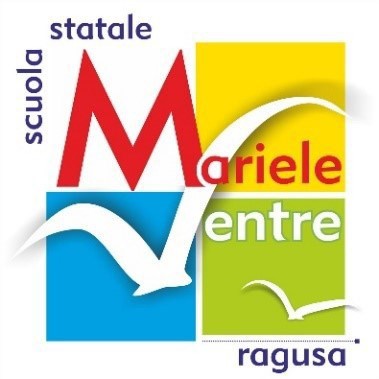 Via Piccinini s.n. 97100 RAGUSA Codice Meccanografico RGEE009005 Codice Fiscale 92020930886Codice univoco d’Ufficio UF9VXW Telefono 0932 734422 - 734921P.E.O. rgee009005@istruzione.itP.E.C. rgee009005@pec.istruzione.itSito web www.scuolamarieleventre.edu.it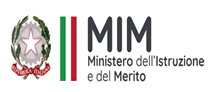 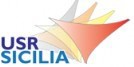 Titolo valutabiliA cura del candidatoRiservato alla commissioneIncarichi precedenti in progetti di uguale tipologia (PON – FESR - PNRR): 5 p. MAX 10 incarichin°Anzianità di servizio1 punto per ogni anno di servizion.°